Скипина Алена Сергеевна МАУДО "Детский сад №9"ВоспитательПапа, с праздником тебя,
С 23 Февраля!
Пожелаю, как всегда:
Радуй маму и меня.Подарки папе23 Февраля – праздник, День защитника Отечества. Это важный и торжественный день. Почему он считается таковым? Потому что в этот день чествуем мы защитников Родины, людей, готовых в любой момент отстоять её рубежи.В этот день мы поздравляем всех, кто защищал Отчизну от врагов, ветеранов войн, тех, кто служил и служит. Мы поздравляем и мальчишек – будущих защитников Отечества. Именно к ним перейдёт почётная миссия  — защищать Родину.Дети средней группы были ознакомлены с праздником 23  февраля, детям много рассказывалось про Родину, про тех, кто ее защищает, какие войска бывают и их военный транспорт.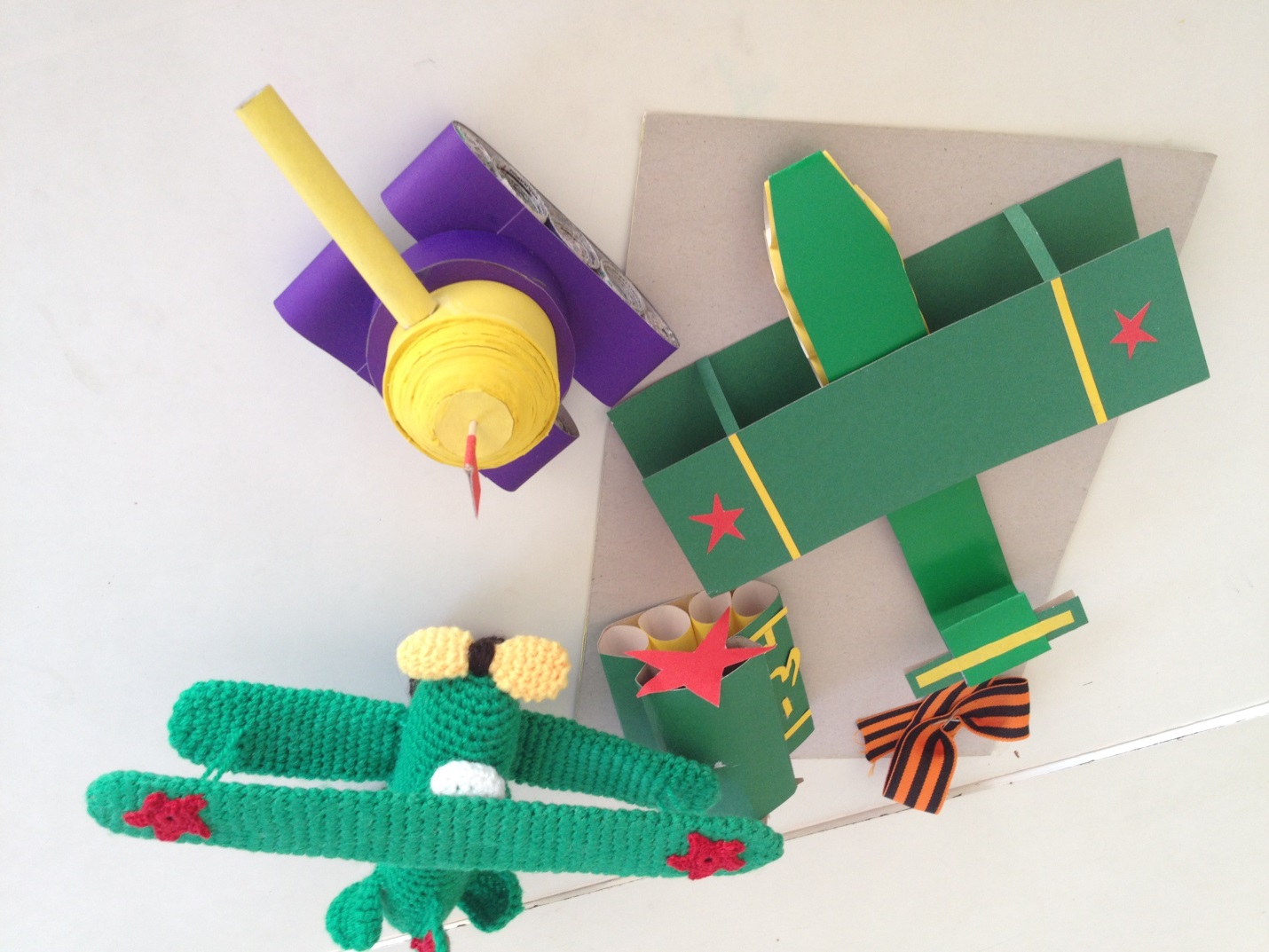 Дети были очень заинтересованы и привлекли своих родителей к изготовлению поделок военной техники, многие из них даже узнали истории из пройденной военной службы своих пап и дедушек и очень вдохновились и решили для себя стать солдатами- защитниками.Девочки в свою очередь задумались о том, как поздравить своих пап дедушек, ведь -это так свойственно для них.Вместе сними, мы решили приготовить сюрпризы папе, нами были сделаны рубашки с галстуками так же военный корабль, все дети включились в работу и очень старались.  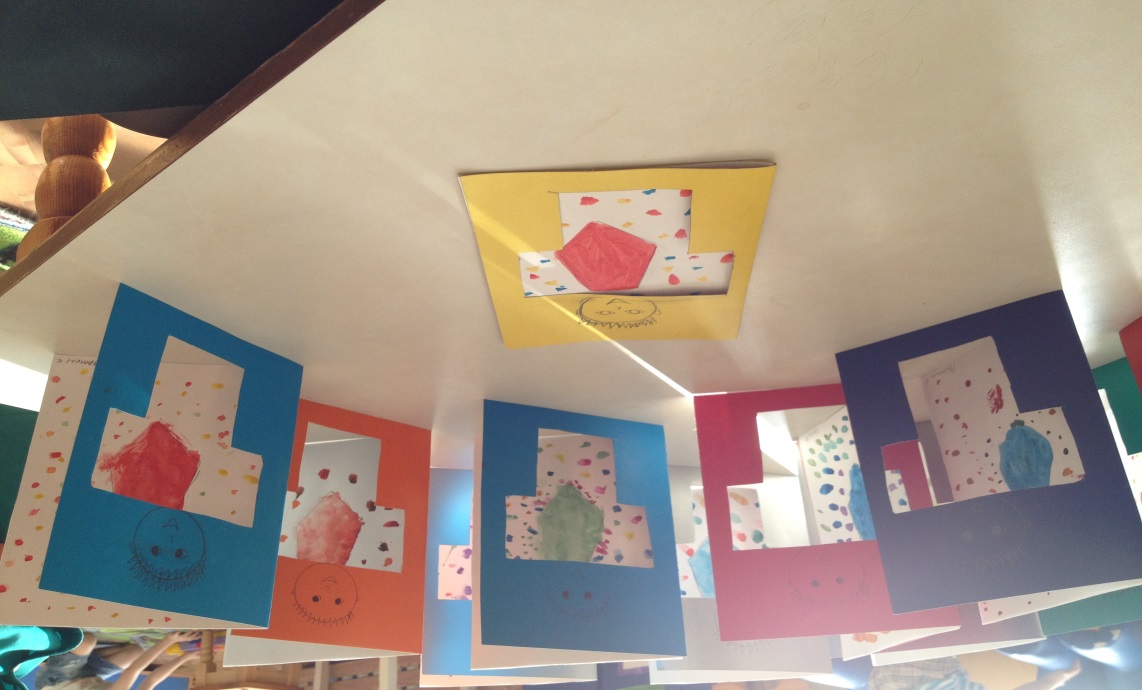 